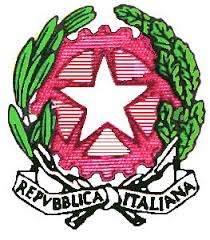 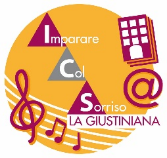 MINISTERO DELL’ISTRUZIONE E DEL MERITOUFFICIO SCOLASTICO REGIONALE PER IL LAZIORMIC85900B - ISTITUTO COMPRENSIVO STATALE “LA GIUSTINIANA”Via Giuseppe Silla, 3 - 00189 Roma   06 30365205    06 30356161CodiceFiscale  97197580588rmic85900b@istruzione.it      rmic85900b@pec.istruzione.itSito web: www.icslagiustiniana.edu.itCONSIGLIO ORIENTATIVOanno scolastico 2023/2024Alunno/a ___________________________________ Classe 3^ Sez. ____ Al fine di contribuire alla scelta del percorso da frequentare dopo la Scuola Secondaria di 1° grado, il Consiglio di Classe, ritenendo che l’alunno/a abbia acquisito gli strumenti per affrontare con possibilità di successo i seguenti percorsi formativi, formula il seguente consiglio orientativo: O Licei (5 anni) ____________________________________________________________________O Istituti professionali (5 anni) _________________________________________________________O Istituti tecnici (5 anni) ______________________________________________________________O Formazione professionale (3 anni)  ___________________________________________________Il consiglio viene proposto dopo aver considerato: le effettive potenzialità, abilità e competenze evidenziate ed esercitate dall’alunno; gli interessi e le motivazioni espressi durante il percorso di orientamento; il progresso di apprendimento, di sviluppo personale e le competenze acquisite, maturato nel percorso della scuola secondaria di 1° grado. - Attitudini nelle aree disciplinari: specifiche attitudini manifestate, ottenendo prestazioni particolarmente positive nella/e seguente/i disciplina/e: _____________________________________________________________________________________ Data, _____________________per il DIRIGENTE SCOLASTICOIL COORDINATORE del CONSIGLIO di CLASSE_____________________________________